UNIVERSIDAD NACIONAL EXPERIMENTAL DE GUAYANA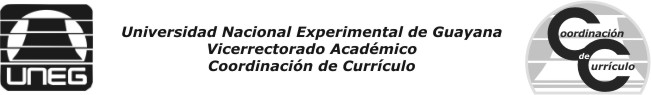 VICERRECTORADO ACADEMICOCOORDINACION DE PREGRADOESTADISTICA APLICADATRABAJO DE NÚMEROS INDICES   (15%)1.- Concepto de numero índice.2.- Rasgos más importantes en la construcción de un numero índice.3.- En que consiste el índice simple y como se calcula. Ejemplo.4.- En que consiste el índice agregativo simple y como se calcula. Ejemplo.5.- En que consiste el índice ponderado de precio. Mencione cuales son. De un ejemplo práctico de por lo menos 3 de ellos.6.- En que consiste el índice de cantidad. De un ejemplo práctico.7.- en que consiste el índice de precio al consumidor. De un ejemplo práctico.8.- En que consiste el poder adquisitivo e índice de poder adquisitivo. Ejemplo práctico de cada uno.9.- Concepto de desvalorización y como se calcula el porcentaje de desvalorización. De un ejemplo práctico.10.- Para que se usa la tasa de cambio y de un ejemplo de cómo se calcula el índice nominal de cambio.11.- Que nos permite el índice de devaluación y como se calcula a través de un ejemplo.Nota: todas las preguntas tienen un valor de 1 punto menos la 5, 8, 10 y 11 que vale 2 puntos.La estructura del trabajo debe contener: portada, índice, contenido y bibliografía.Espaciado entre línea 1,5. Letra tamaño 12 (calibri, arial o time new roman). Margen 2 cm por cada lado. Aplicar las normas APA para la realización del índice y bibliografía.